Папава Луиза АмадовнаГ. Батайск, МБОУ СОШ №6Учитель математикиКласс:  6Тема урока:     Положительные и отрицательные числаТип урока:  Урок изучения нового материалаФорма урока: урок изучения нового материалаУчебное пособие :Мерзляк А.Г. Математика , 6 классАннотация:На данном уроке , чтобы избежать усталости, чередуются формы,  виды деятельности: устная, письменная работа, самостоятельная работа, работа с учебником (устно и письменно), работа в парах,  для домашнего задания предложена  творческая работа, что повышает интерес к предмету, способствуют развитию мышлению, памяти и одновременно отдыху детей. Чтобы не было перегрузки учащихся, на  уроке проводится тематическая  физкультминутка для профилактики остеохондроза.Цели урока:  Образовательная:  ввести определение положительных и отрицательных чисел, ввести обозначение отрицательных чисел, анализировать и систематизировать знания об изученных числах.  Развивающая: учить анализировать причины затруднений при выполнении задания, находить новые способы решения, развивать способности к оценке продуктивности собственной деятельности.Воспитательная: воспитывать культуру общения, аккуратность, чувство коллективизма, умение выслушать других. Ожидаемые результаты:Предметные – расширить представление о числе путём введения отрицательных чисел, научить изображать положительные и отрицательные числа на  числовом луче и уметь использовать его для сравнения чисел, сложения и вычитания.Метапредметные:  Познавательные – формирование действий анализа и синтеза, моделирования, структурирования знаний, выдвижения гипотез. Коммуникативные – умение  слушать и вступать в диалог, воспитание чувства взаимопомощи, желание полно и точно выражать свои мысли. Регулятивные – умение ставить цель урока, осуществлять контроль, коррекцию и оценку своих действий. Личностные – проявление  интереса к урокам математике.Ход урока.Этапы урокаДеятельность учителяДеятельность учеников1. Организационный этапОрганизация внимания и порядок в классе, взаимное приветствие, проверка присутствующих, проверка готовности класса к уроку.--Здравствуйте ребята! С каким настроением вы пришли сегодня на урок?Давайте вместе улыбнемся и пожелаем всем отличного настроения. Цифры живут на различных предметах: В календарях и трамвайных билетах, На циферблатах часов, на домах, Прячутся цифры в книжных томах, И в магазине, и в телефоне, И на машине, и на вагоне... Цифры повсюду, цифры кругом. Мы их поищем и сразу найдём.О чем, как вы думайте, пойдет речь на нашем уроке?(о числах)Создание проблемы:Чисел много, но нам надо найти какие то особенные. Я предлагаю вам выполнить следующие задания.Учащиеся слушают учителя.2. Актуализация знанийУстная разминка. (слайд 2-3)А для того, чтобы сформулировать тему нашего урока мы ответим на несколько вопросов и попробуем определить, а что в ответах на эти вопросы общего?1)Назовите героев русских сказок.Разделите их на две группы. Как можно назвать героев каждой группы? (положительные и отрицательные).Работа с термометрами устно.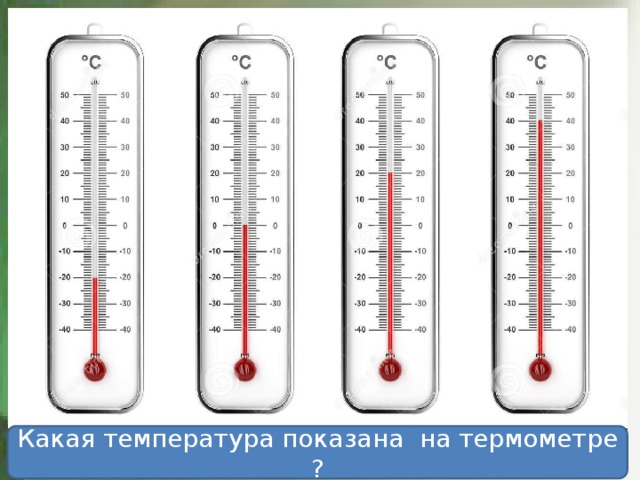 Как называются такие числа? (отрицательные). Какая летом температура?Какая тема урока? «Положительные и отрицательные числа»Какие задачи урока мы должны решить при изучении этой темы? (Чему мы должны научиться?) - Уметь распознавать положительные и отрицательные числа и записывать их. - Уметь изображать положительные и отрицательные числа на координатной прямой.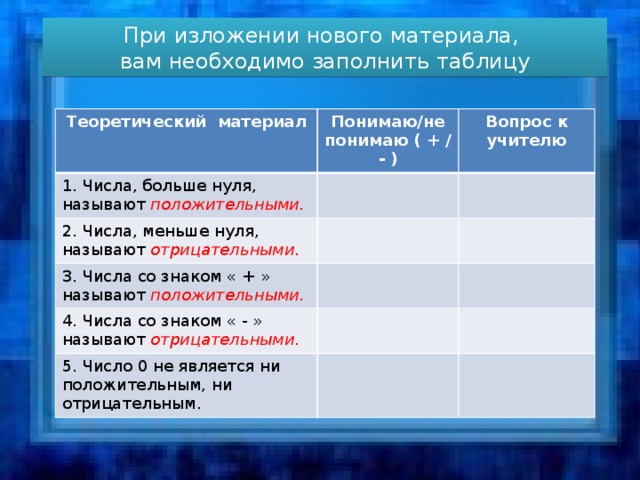 Оценивать каждое задание будем так: оценка «5»-нет ошибок,1ошибка-«4»,2 ошибки-«3».Учащиеся устно выполняют предложенные задания и формулируют возникшие вопросы.Формулируют тему и цель урока, задачи.Записывают в тетради дату и тему урока.3. Этап изучение нового материала.Проблема.Дан ряд целых неотрицательных чисел. 0,1,2,3,4,5,6,7,8,9…(на доске)Неотрицательные-это какие числа?(положительные)Проведем исследовательскую работу в парах:1)От числа 8 отсчитайте влево 5 чисел. 8-5=32)От числа 8 отсчитайте 8 чисел.     8-8=03)От числа 8 отсчитайте 9 чисел.Последнее действие стало невыполнимым,ваши действия?(нужно расширить ряд неотрицательных чисел)Для этого влево от нуля будем записывать те же числа только со знаком «-«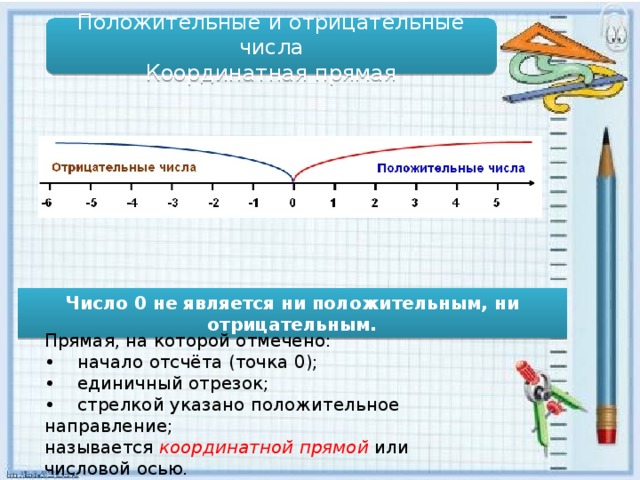 Полученный ряд:-5,-4,-3,-2,-1,0,1,2,3..называют рядом целыхчисел.Справа от 0 какие расположены числа?(положительные)Слева от 0?(отрицательные)Число о не является ни отрицательным, ни положительнымРабота в тетради:Проведём прямую. Отметим на ней точку 0 (ноль) и примем эту точку за начало отсчёта.Укажем стрелкой направление движения по прямой вправо от начала координат. В этом направлении от точки 0 будем откладывать положительные числа.Отложив единичный отрезок влево от начала отсчёта получим отрицательные числа: -1; -2; и т.д.Учащиеся предлагают свои ответы.  Выполняют исследовательскую работу в парах, выдвигают гипотезы,доказывают.Выполняют работу в тетради, учитель показывает образец на доске.4.Этап первичное осмысление и закрепление знаний№ 830 выполним устно.Учащиеся выполняют предложенные задания устно.5.Физпауза ФизкультминуткаНастало время восстановить тонус ,с помощью физкультминутки мы не только проведем профилактику остеохондроза, но и разберемся где мы используем понятие положительных и отрицательных чисел в жизни. Появляется понятие, если оно положительное ,то киваем головой «Да»,а если отрицательное-«Нет». Распрямили все спинки. НачалиГлубина рекивысота горыприбыльдоходубытокжараморозсчастьегорешкольная оценка -5школьная оценка-2Надеюсь, что по новой теме у нас будут только положительные оценки!Учащиеся выполняют  действия в соответствии с озвученным словом.6.Этап закрепление изученного материалаРабота с учебником:№831Запишите с помощью знаков «+» и «-» информацию Гидрометцентра :а) 18º тепла ; в) 12º ниже нуля;б) 7º мороза ; г) 16º выше нуля.а) + 18 ; б) – 7 ; в) – 12 ; г) + 16 или 16№833Запишите шесть отрицательных дробей со знаменателем 5.Задание: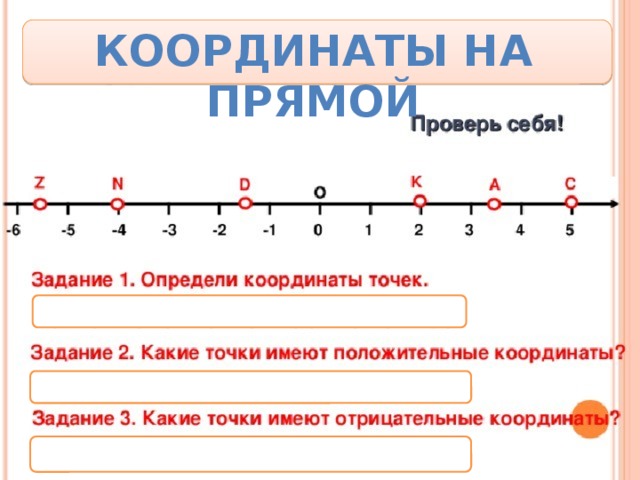 Тест:Выполните самостоятельно тест с последующей самопроверкой в парах.(раздаточный материал)Вариант 11.Температура воздуха в Твери составляла  11 градусов тепла, а к 6 ч утра она понизилась на 7 градусов. Какой стала  температура воздуха в Твери в 6 ч утра?1)-7                2) -4               3) 44) другой ответ2.Даны числа -7,2,-5,6,4,0,-3 .Сколько чисел лежит справа от нуля? Найдите  сумму этих чисел.1)13                2)12       3)0             4)103.Даны числа  -7,2,-5,6,4,0,-3.Сколько чисел лежит слева от нуля?1)одно                2)два                 3)три 4)таких чисел нет4.Кузнечик может прыгнуть с любого целого числа на соседнее. Какое наименьшее количество прыжков надо совершить, чтобы с числа 3 попасть на число -17?1)19                2)20                3)21         4)другой ответВариант 21.Температура воздуха в Твери составляла  12 градусов тепла, а к 6 ч утра она понизилась на 8 градусов. Какой стала  температура воздуха в Твери в 6 ч утра?1)        -7                2) -4             3) 4     4) другой ответ2.Даны числа  -8,1,-5,4,7,0,-3 .Какие  числа лежат справа от нуля? Найдите  сумму этих чисел.1)13                2)12                3)0           4)113.Даны числа  -8,1,-5,6,7,0,-3. Сколько чисел лежит слева от нуля?1)одно                2)два                 3)три 4)таких чисел нет4.Кузнечик может прыгнуть с любого целого числа на соседнее. Какое наименьшее количество прыжков надо совершить, чтобы с числа 4 попасть на число -16?1)19                2)20                3)21      4)другой ответПоменяйтесь тетрадями,оцените работу своего товарища.(Проверка вместе с учителем).Учащиеся выполняют задания в тетради, желающие у доски.Учащиеся анализируют свою работу, выражают вслух свои затруднения и обсуждают правильность решения заданий.Учащиеся проверяют работу , сверяясь с ответами у доски и выставляют оценки .7.Этап подведение итогов. Рефлексия.Домашнее задание.Какие  числа вы изучили?Где расположены отрицательные числа?Как записать отрицательное число?Какой знак стоит впереди отрицательного числа?Где  вы применяете эти числа?Какая температура зимой?Подведем итоги : какие минусы или вопросы для учителя в ходе урока вы записали? – Что использовали для «открытия» нового знания?– Какие трудности встретили?– Проанализируйте свою работу на уроке.( Сигнальные карточки) Домашнее задание:§ 29,вопросы 1 – 3,№ 834, 841.Творческое на дополнительную оценку:Придумать сказку о положительных и отрицательных числах.Спасибо за урок.Молодцы.Самооценивание